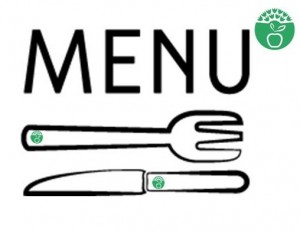 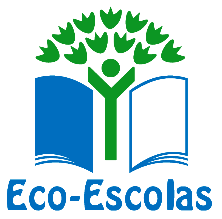 Fase 1 - Eco Ementas Mediterrânicas - Memória descritivaAnexo 2Cálculo do valor económico do prato em eurosEntrada: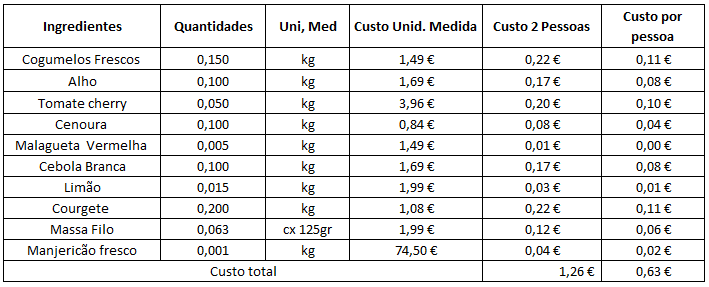 Prato principal: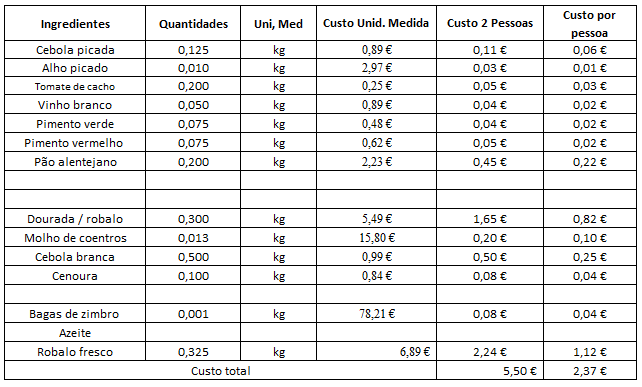 Sobremesa: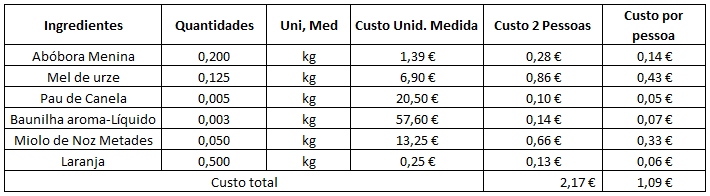 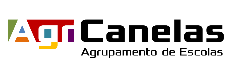 ESCOLA BÁSICA E SECUNDÁRIA DE CANELAS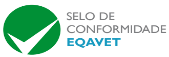 Ano letivo 2021/2022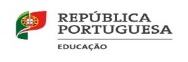 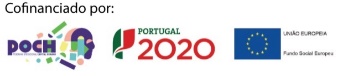 